 Пояснительная записка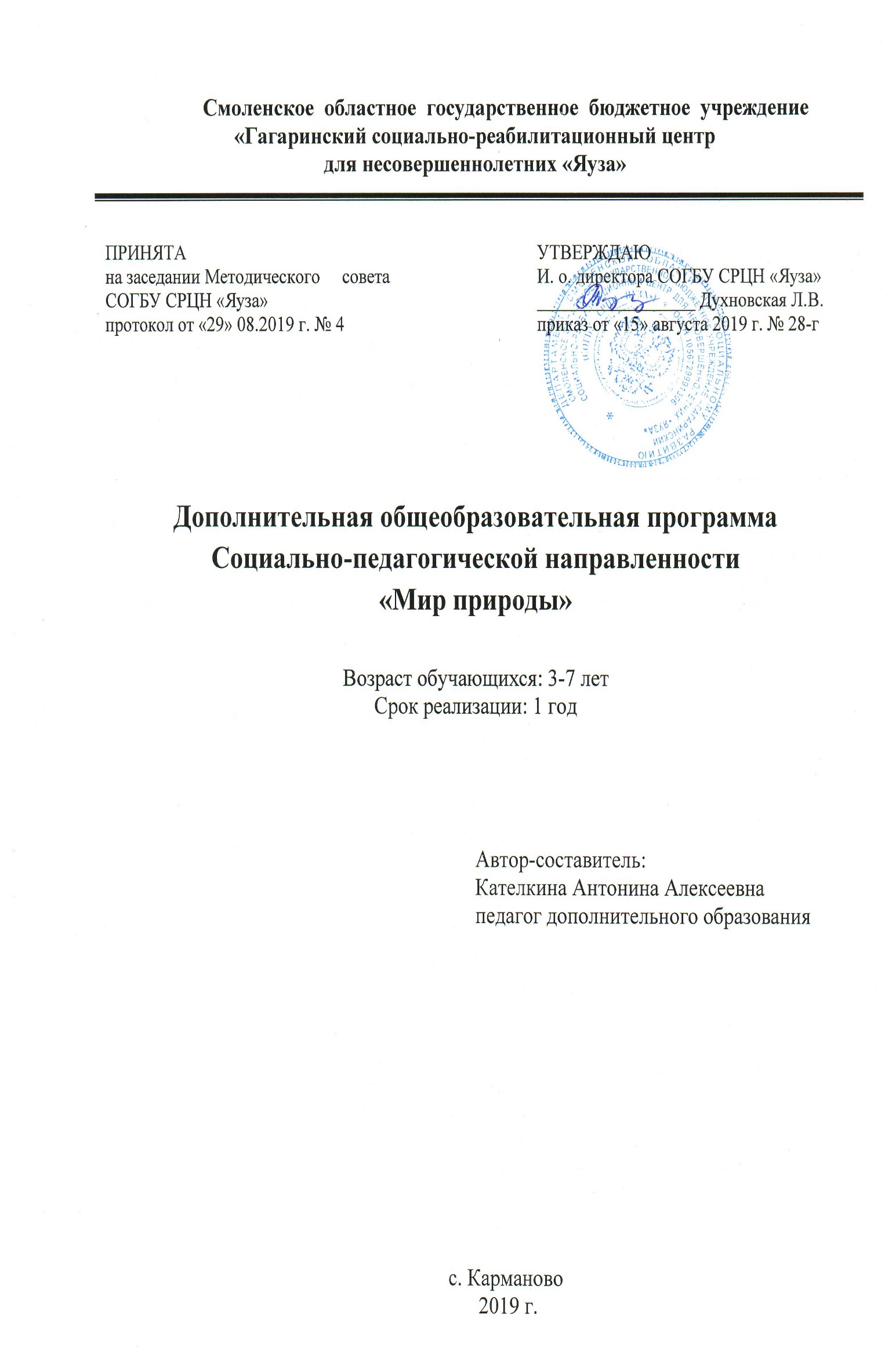 Направленность программы дополнительного образования «Мир природы»  –  социально-педагогическая. Программа  нацелена на создание условий для успешной адаптации и социализации детей дошкольного возраста, оказавшихся в трудной жизненной ситуации. Интересные занятия, входящие в программу, воздействуют на эмоционально-поведенческие проблемы детей, оптимизируют формы общения детей со сверстниками, способствуют интеллектуальному развитию.Новизна программы в том, что занятия проходят в интересной форме (занятие-калейдоскоп), которая способствует развитию познавательных способностей детей с помощью различных способов: загадывание загадок, чтение стихотворений и познавательных сказок, различных игр. В простой, увлекательной форме дошкольникам откроются секреты мира природы.             Ребята с удовольствием отправятся в путешествие вместе с пушинкой одуванчика, побывают в пустыне и на севере. А иллюстрации и схемы сделают этот процесс увлекательным и лёгким. И дети поймут, что познавать мир – интересно!В настоящее время перед педагогами и родителями встаёт задача чрезвычайной важности: добиться того, чтобы каждого ребёнка вырастить не только здоровым и крепким, но и думающим, инициативным.Хаотичные взаимоотношения ребёнка с окружающей действительностью не могут обеспечить полное умственное развитие. Необходимо специально организованное, целенаправленное и систематическое взаимодействие ребёнка и взрослого.Умственное развитие – важнейшее направление в формировании психики детей дошкольного возраста. Оно предполагает не только получение определённой суммы знаний, но, главным образом, развитие психических познавательных процессов (восприятия, памяти, мышления, воображения), познавательных способностей, овладение способами и приёмами познавательной деятельности.Актуальность данной программы дополнительного образования в том, что она содействует воспитанию и развитию личностных качеств дошкольников,  позволяет расширить и систематизировать круг знаний детей о мире природы. Предлагаемая программа даёт возможность развивать познавательные способности детей, все виды речевой деятельности. Она способствует развитию у дошкольников наблюдательности, внимания, памяти, мышления, воображения – всё это позволяет сделать вывод о педагогической целесообразности программы.Цель: создание условий для умственного развития детей дошкольного возраста, формирование у них представлений о мире природы.Задачи:Образовательные:обогатить словарный запас, расширить кругозор;расширить представления о мире природы;приучить детей внимательно следить за тем, что показывает и рассказывает воспитатель;оказать помощь в подготовке  детей к школе.Развивающие:развить грамматический строй речи;развить важнейшие психические функции и процессы: мышление, память, воображение, внимание, восприятие;развить навыки коллективного слушания.Воспитательные:воспитать любознательность, интерес к окружающему миру;воспитать бережное отношение к природе. В наш реабилитационный центр поступают дошкольники с разным уровнем знаний. Многие из них никогда не ходили в детский сад, поэтому не имеют базовых знаний, необходимых для дальнейшего поступления в школу. А ведь дошкольное детство является одним из наиболее значимых периодов в развитии ребёнка. Чем полнее и разнообразнее деятельность дошкольников, тем успешнее идёт их развитие.Отличительная особенность данной дополнительной образовательной программы в том, что она предназначена для дошкольников разного возраста (3-7 лет) и разного уровня развития, а также подходит для детей с ограниченными возможностями здоровья.Условия реализации образовательной программыПрограмма предназначена для детей дошкольного возраста (3 – 7 лет) и рассчитана на десять месяцев. Занятия проводятся 1 раз в неделю по 20 минут. Наполняемость группы варьируется.Описание форм и методов проведения занятийФорма проведения занятия: занятие – калейдоскоп.Методы обучения, в основе которых лежит способ организации занятий:Идею программы реализуют определённые методы и приёмы воздействия и общения, основанные на том, что ведущим видом деятельности детей дошкольного возраста  является игра.Игра, с одной стороны, является естественным видом детской активности, с другой – эффективным методом развития ребёнка. Этот метод предусматривает использование разнообразных компонентов игровой деятельности в сочетании с другими приёмами: объяснениями, пояснениями, вопросами, показом и т.д. Для работы по программе используются логические, дидактические, подвижные игры и игры-упражнения.Логические игры (загадки) используются с целью развития у детей умения осуществлять последовательные умственные действия: анализировать, сравнивать, классифицировать, обобщать по какому-либо признаку, целенаправленно думать.Дидактические игры направлены на развитие познавательных психических процессов, они помогают в формировании мотивации к познавательной деятельности.Учитывая низкий уровень восприятия младших дошкольников, на занятиях происходит частая смена деятельности, а также использование физкультминуток  и подвижных игр. Применяются и игры-упражнения, отражающие пластику животных и птиц. Используемые игры: «Угадай животное», «Кто домашний, а кто дикий», «Где мой домик?», «Чья мама, чьи детки?», «Чей голос?», «Самый главный», «Кто что любит?», «Летает – не летает», «Что где растёт?», «Четвёртый лишний», «С чьей ветки эти детки?», «Заводные зверушки», «Кого не стало?» и другие.Сказкотерапия как метод обучения. Детям дошкольного возраста, безусловно, интересно знать о том, что происходит вокруг. Но рассказать и объяснить, почему это происходит, довольно трудно. Ведь научные статьи не доступны детям этого возраста, а сказка легко объяснит ребёнку, как происходят те или иные явления, сделает непонятное понятным, скучное – интересным.Интерес пробуждает ребёнка к преодолению трудностей, усиливает внимание к учебному материалу, способствует лучшему его усвоению. В процессе интересной деятельности дошкольники более активны, эмоциональны; у них развивается желание заниматься, возникает положительное отношение к обучению.Для повышения интереса воспитанников к занятиям, на  них проводится демонстрация презентаций, во время просмотра которых дети закрепляют и обогащают знания о мире природы.Занятия состоят из определённых структурных компонентов:Загадки.Чтение стихотворений.Работа с дидактическим материалом.Физкультминутка.Чтение сказки и беседа по её содержанию.Рассматривание иллюстраций к сказке.Игра (дидактическая, игра-упражнение, подвижная).Закрепление пройденного материала.Форма организации деятельности работы по программе:групповая;индивидуальная.Календарно-учебный графикна 2019-2020 учебный годУчебно-тематический планСодержание программыВводное занятиеВведение в тему «Мир природы». Знакомство с Красной книгой (показ презентации «Красная книга природы»).Мир животныхЗнакомство  с особенностями внешнего вида животных (покрытие тела шерстью, наличие зубов, когтей, голоса), их повадками, способами защиты,  жилищем и семьёй. Разделение животных на диких и домашних. Знакомство с некоторыми обитателями южных и северных широт Земли.Мир насекомыхЗнакомство с внешним видом, местом обитания и образом жизни насекомых, со способом передвижения различных насекомых, с собственной защитой, которую имеют некоторые насекомые.Мир птицЗнакомство с внешним видом и отличительными особенностями птиц (перьевой покров, клюв, крылья, голоса), повадками птиц, деление их на диких и домашних, летающих и нелетающих, зимующих и перелётных; ознакомление дошкольников с птичьими семействами. Знакомство с некоторыми обитателями жарких и холодных стран.Мир растенийЗнакомство с обобщающими понятиями (цветы, деревья), средой произрастания (сад, лес, луг, поле), а также строением дерева и цветка. Разделение растений на садовые, лесные, полевые и комнатные. Ознакомление дошкольников с разными видами леса: лиственный, хвойный, смешанный и разными видами деревьев.Итоговые занятияИтоговые занятия проводятся в конце каждого раздела. На них воспитатель закрепляет и обобщает знания воспитанников по разделам программы (мир животных, мир насекомых, мир птиц, мир растений).Контрольно-диагностическое занятиеКонтрольно-диагностическое занятие проводится в конце работы по программе, позволяет обобщить материал, выявить уровень усвоения детьми программного содержания и определить направления индивидуальной работы с некоторыми воспитанниками.Ожидаемые результаты и способы определения их результативностиОжидаемые результаты:К концу овладения программным материалом дети должны:иметь первичные представления о мире природы;узнавать на иллюстрациях и называть животных, насекомых, птиц, растения;различать по внешнему признаку животных, насекомых, птиц, растения;уметь объединять по группам и называть обобщающим словом животных, насекомых, птиц и растения;проявлять интерес к учебной деятельности;проявлять активность на занятиях, включаться в работу группы, следить за развитием событий;уметь переключать внимание с одного вида деятельности на другой.Способы определения результативности: беседа, педагогический анализ результатов устного опроса.Формы подведения итогов реализации дополнительной образовательной программы: устный  опрос, контрольно-диагностическое занятие.Аттестация обучающихся по программе «Мир природы»     Оценка эффективности реализации программы осуществляется в рамках аттестации (входной и итоговой) на основании сравнительной оценки уровня первоначальных знаний со знаниями по окончании обучения.Входная (начальная) и итоговая аттестации проводятся восемь раз в год (в начале работы по каждому разделу программы и в конце каждого раздела). Данная схема применяется с учётом специфики нашей работы (дети поступают в наш центр в течение всего года и находятся в нём разное время), поэтому педагогическая диагностика проводится именно по каждому разделу программы. Проводятся устные опросы: «Что ты знаешь о животных?», «Что ты знаешь о насекомых?», «Что ты знаешь о птицах?», «Что ты знаешь о растениях?».Входная (начальная) и итоговая аттестации имеют одинаковые содержание и критерии оценки для проведения сравнительного анализа результатов обучения по каждому разделу. Анализ полученных результатов позволяет наметить необходимые способы оказания помощи отдельным детям по каждому разделу программы. Результаты заносятся в таблицу усвоения программного материала по каждому разделу и в диагностическую карту.Содержание аттестации:Раздел «Мир животных».Ответы на вопросы:Каких ты знаешь домашних животных?Где они живут?Чем питаются?Как называют их детёнышей?Как подают голос домашние животные?Каких ты знаешь диких (лесных) животных?Чем они питаются? Кто из них хищник, а кто травоядный?Где они живут?Как называют их детёнышей?Каких ты знаешь животных, живущих в жарких странах?Каких ты знаешь животных, живущих в холодных странах?Раздел «Мир насекомых».Ответы на вопросы:Каких ты знаешь насекомых?Где они живут?Чем питаются?Как насекомые передвигаются?У каких насекомых бывает защитная окраска?Какой ещё способ защиты есть у насекомых?Есть ли среди насекомых хищники?Чем насекомые отличаются от животных?Какую пользу приносят некоторые насекомые?Какой вред приносят насекомые-вредители?Как ты думаешь, почему нельзя разорять муравейники, ловить бабочек, стрекоз и других насекомых?Раздел «Мир птиц».Ответы на вопросы:Каких ты знаешь домашних птиц?Где они живут?Чем питаются?Как называют их детёнышей?Как подают голос домашние птицы?Каких ты знаешь диких птиц?Чем они питаются? Растительноядные они или хищные?Назови перелётных и зимующих птиц. Почему они так называются?Каких ты знаешь птиц, живущих в жарких странах?Каких ты знаешь птиц, живущих в холодных странах? Какую пользу приносят птицы?Раздел «Мир растений».Ответы на вопросы:Как устроен цветок, какие у него есть части? Покажи их на картинке.Как называются цветы, которые человек разводит возле своего жилья? Какие садовые цветы ты знаешь?Как называются цветы, которые человек разводит дома, в квартире? Какие комнатные цветы ты знаешь?Какие растения растут на лугу? Какие растения растут в поле?Какие растения растут в лесу?Какие ты знаешь деревья?Какие виды леса ты знаешь?Перечисли части дерева, которые ты знаешь, и покажи их на картинке. Что необходимо для роста растений? Какую пользу приносят растения?Форма оценки: низкий, средний, высокий уровень.Критерии оценки: каждый правильный ответ оценивается в один балл. Каждый правильный, но  недостаточно полный ответ оценивается в 0,5 балла. В конце подсчитывается общая сумма баллов.Методическое обеспечение программы:конспекты занятий;картинный (иллюстрации);мультимедийные презентации;диагностический материал;учебные пособия, книги.Дидактический материал подобран в соответствии с учебно-тематическим планом (по каждому разделу).Литература, необходимая для проведения занятий:1. Васильева С. А. Тематический словарь в картинках: Мир животных: В 4 кн. Кн. 4. Насекомые. Земноводные. Пресмыкающиеся. Рыбы. (Программа «Я – человек».) – 2-е изд., стер. – М: Школьная пресса, 2009. – 32 с.: ил. («Дошкольное воспитание и обучение – приложение к журналу «Воспитание школьников»; Вып. 47).2. Васильева С.А. Тематический словарь в картинках: Мир растений и грибов: Цветы. Деревья. – (Программа «Я – человек»). – 2-е изд., стер. – М: Школьная Пресса, 2008. – 32 с.: ил. – («Дошкольное воспитание и обучение – приложение к журналу «Воспитание школьников»; Вып. 93).3. Васильева С.А., Мирясова В.И. Тематический словарь в картинках: Мир животных: В 4кн. Кн. 1. Домашние и дикие животные средней полосы. (Программа «Я – человек»). – 2-е изд., стер. – М.: Школьная Пресса, 2008. – 32 с.: ил. («Дошкольное воспитание и обучение – приложение к журналу «Воспитание школьников»; Вып. 44).4. Васильева С.А. , Мирясова В.И. Тематический словарь в картинках: Мир животных: В 4 кн. Кн. 2. Домашние и дикие птицы средней полосы. (Программа «Я – человек). – М.: Школьная пресса, 2005. – 32 с.: ил. («Дошкольное воспитание и обучение – приложение к журналу «Воспитание школьников»; Вып. 45).5. Васильева С.А., Мирясова В.И. Тематический словарь в картинках: Мир животных: В 4 кн. Кн. 3. Дикие звери и птицы жарких и холодных стран. (Программа «Я – человек»). – 2-е изд., стер. – М.: Школьная Пресса, 2009 . 32 с.: ил. («Дошкольное воспитание и обучение – приложение к журналу «Воспитание школьников»; Вып. 46).6. Газина. О.М. Животные, растения и другие обитатели леса: Экологическая азбука для детей. – М.: Школьная пресса, 2004. – 32 с., ил. – (Программа «Я – человек».) – («Дошкольное воспитание и обучение – приложение к журналу « Воспитание школьников»; Вып. 80).7. Газина О.М. Животные жарких стран: Экологическая азбука для детей. – М.: Школьная пресса, 2004. – 32 с., ил. – («Дошкольное воспитание и обучение – приложение к журналу «Воспитание школьников»; Вып. 95).8. Галанов А.С. Мир растений и грибов. Игровой разрезной материал. Цветы. Деревья: Пособие для занятий с детьми дошкольного возраста. – М.: Школьная Пресса, 2005. – 16 с., цв. Ил. – (Программа «Я – человек»). – («Дошкольное воспитание и обучение – приложение к журналу «Воспитание школьников»; Вып. 121).9. Горьканова А.Н. Тематический словарь в картинках: Мир животных: Перелётные и зимующие птицы России. – М.: Школьная Пресса, 2008. – 32 с. (Программа «Я – человек»). – («Дошкольное воспитание и обучение – приложение к журналу «Воспитание школьников»; Вып. 177).10. Животные и их детёныши. (Программа «Я – человек») Сост. Н.Л. Шестернина. – М.: Школьная Пресса, 2005. – 16 с. («Дошкольное воспитание и обучение – приложение к журналу «Воспитание школьников»; Вып. 128).11. Ульева Елена. Энциклопедия для малышей в сказках. Всё, что ваш ребёнок должен узнать до школы. / Елена Ульева. – Ростов н/Д: Феникс, 2015. – 95 с.: ил. – (Моя первая книжка).Материально-техническое обеспечение образовательной программыПомещение: игровая комната для дошкольников.Оборудование: стулья для дошкольников и педагога, мягкая зона (диван), ковёр напольный, шкаф для хранения методических пособий (находится в методическом кабинете).Для просмотра презентаций используется методический кабинет, в котором находится компьютер.Список литературы1. Авдеева Н.Н., Степанова Г.Б. Жизнь вокруг нас. – Ярославль: Академия развития, 2003 г.2. Буре Р.С. Готовим детей к школе: Кн. для воспитателей дет. сада. – М.: Просвещение, 1987. – 96 с.3. Виноградова Н.В. Умственное воспитание детей в процессе ознакомления с природой. – М.: Просвещение, 2010. – 103 с.4. Волобуев А.Т. 500 загадок и стихов о животных для детей. – М.: ТЦ сфера, 2014. – 96 с. (500)5. Ковалёва Е. А. Весёлые игры на свежем воздухе для детей и их родителей – М.: ООО «ИД РИПОЛ классик», ООО Издательство «Дом. ХХI век», 2006. – 189 с. – (серии «Учимся играючи». «Азбука развития»).6. Ковалько В. И. Азбука физкультминуток для дошкольников: Средняя, старшая, подготовительная группы. – М.: Вако, 2008. – 176 с. – (Дошкольники: учим, развиваем, воспитываем).7. Природа вокруг нас. Младшая и средняя группы. Разработки занятий. / Сост. М.А. Фисенко. – Волгоград: ИТД «Корифей». – 128 с.8. Прописнова Т.З. Круглый год нас праздник ждёт. Сценарии утренников для дошкольников. – Ярославль: Академия развития, 2007. – 192 с.: Ил. – (Детский сад: день за днём).9. Миронова Р.М. Игра в развитии активности детей: кн. для учителя / Р.М. Миронова. – Минск: Нар. Асвета, 1989. – 176 с. – ISBN 5- 341-00010-2.10. Тихомирова Л.Ф. Развитие познавательных способностей детей: популярное пособие для родителей и педагогов / Л.Ф.Тихомирова. – Ярославль: Академия развития, 1997. – 240 с.: ил. ISBN 57797-000-4.Словесные методыобученияНаглядные методы обученияПрактические методыобученияУстное изложение, беседа,объяснение,анализ текстаПоказ иллюстрации/презентацииИгры,игры-упражненияНазвание дополнительной образовательной программы«Шаг вперед»«Изонить»«Бумажные фантазии»«Пластили-нография»«Умелые ручки»«Мы-юные художники»«Волшебный клубочек» «Мир природы» «Подготовка к школе»Начало учебного года02.09.2019 02.09.2019 02.09.2019 02.09.2019 02.09.2019 02.09.2019 02.09.2019 02.09.2019 02.09.2019 Окончание учебного года01.06.202025.02.2020 01.06.202001.06.202001.06.202001.06.202001.06.202001.06.202001.06.2020Входная аттестация с 02.09.2019 по 11.09.2019с 04.09.2019 по 13.09.2019с 03.09.2019 по 05.09.2019с24.09.2019по25.09.2019с03.09.2019 по 05.09.2019с05.09.2019по10.09.2019с05.09.2019по07.09.2019с 05.09.2019 по 07.09.2019с04.09.2019по06.09.2019Промежуточная аттестацияс 10.02.2020 по 17.02.2020с08.11.2019по19.11.2019с 10.02.2020 по 17.02.2020с 10.02.2020 по 17.02.2020с 10.02.2020 по 17.02.2020с 10.02.2020 по 17.02.2020с 10.02.2020 по 17.02.2020с 10.02.2020 по 17.02.2020с 10.02.2020 по 17.02.2020Итоговая аттестацияс 25.05.2020  по 28.05.2020с17.02.2020по 26.02.2020с 25.05.2020  по 28.05.2020с 25.05.2020  по 28.05.2020с 25.05.2020  по 28.05.2020с 25.05.2020  по 28.05.2020с 25.05.2020  по 28.05.2020с 25.05.2020  по 28.05.2020с 25.05.2020  по 28.05.2020График каникул---------№ п/пНазвание разделаКоличество часовКоличество часовКоличество часовКоличество часов№ п/пНазвание разделаВсегоТеоретических занятийПрактических занятийКомбинированных занятий1.Вводное занятие1--12.Мир животных14--143.Мир насекомых6--64.Мир птиц8            --85.Мир растений6--66.Итоговые  занятия4--47.Контрольно-диагностическоезанятие1--1Итого часовИтого часов40--40Низкий уровеньСредний уровеньВысокий уровень0 – 5 баллов5,5 – 7,5 баллов8 – 11 баллов